Приёмы и методы работы с учащимися ОВЗ на уроке английского языка Никонорова Наталья Николаевна, учитель МАОУ «СинТез»Учитывая психофизиологические особенности детей с ОВЗ придерживаюсь следующих методических принципов:- Обеспечение подвижной деятельности детей.- Частая смена деятельности.- Погружение в языковую среду.- Многокраатное аудирование вводимых структур.- Преемственность и постоянное повторение материала.- Общее развитие ребенка посредством иностранного языка, раскрытие его творческих способностей.Работа с текстом Это наиболее простой и, в то же время, эффективный вид деятельности на уроке английского языка в классах для детей с ОВЗ.С детьми, имеющими трудности в обучении, целесообразно использовать преимущественно один вид чтения: чтение с полным охватом содержания.Работа с текстом традиционно начинается с ввода новой лексики. При каждом новом вводе лексики устное усвоение слов сопровождается показом их письменных образцов, как блоков, а так же различными наглядностями.Запоминание новых лексических единиц также производится при помощи различных заданий: повторить за диктором слова в звукозаписи, расставить буквы в правильном порядке, чтобы получилось слово (unscramble the word),нахождение новых слов в змейке (word snake), вставить пропущенные слова из нового вокабуляра в предложение (fill in the word), игры «снежный ком» (snowball), «рыбак» (fisher).Преимущественно, работа с текстом делится на три фазы: до - текстовый этап (pre - reading), активное чтение (while - reading), послетекстовый этап (post - reading).До – текстовый этап (введение в ситуацию) включает следующие задания:составление диаграмм, подбор заголовков, ответы на наводящие вопросы.Как показывает опыт, в начале данного этапа ученики работают вяло, делают много фонетических ошибок. Однако данная работа полностью оправдывает себя на дальнейших этапах.Второй этап чтения стабилен по структуре. Текст озвучивается по определённой схеме: чтение учителя, хоровое чтение за учителем, прослушивание текста со звукового носителя, хоровое повторение за диктором, индивидуальное чтение учащихся каждого блока текста. Отдельные слова и фразы можно трижды повторить с понижением темпа голоса, пропеть, сопроводить ритмическим постукиванием.Послетекстовый этап включает в себя задания следующего плана: соотнесение идеи и абзаца (matching), заполнение всевозможных таблиц (fill in the table), тестовые задания с множественным выбором (multiple choice),- определение верногоневерного высказывания (true or false).Следует отметить, что на третьем этапе работы с текстом существенно увеличивается темп работы учеников, снижается психо – эмоциональный барьер перед неизвестным материалом.Игровые технологииИгры ОБЯЗАТЕЛЬНО должны присутствовать на занятиях. Игровые задания помогают детям "норма" расслабиться, в то время как, для детей с ОВЗ каждое такое задание может иметь четкую цель. При использовании дидактических игр происходит тренировка различных структур и фонетических, лексических, грамматических, речевых навыков, что имеет огромное практическое значение.КластерВместо словарей для записи новых слов мы создаем кластеры по отдельным темам. Это не просто запись слов в столбик с переводом и транскрипцией, а это систематизация, классификация лексических единиц, при которой задействованы основные мыслительные процессы, такие как анализ, синтез. Более того, это гораздо интереснее, его можно оформить при желании. Также он может служить формой контроля, вместо словарного диктанта дать полупустой кластер  с просьбой дописать недостающие слова. 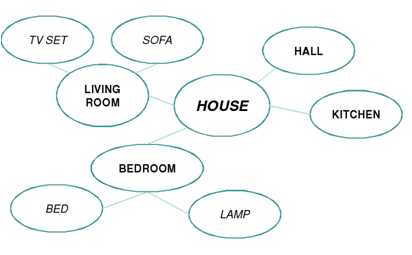 Проектная деятельностьВ урочной деятельности, а так же при выполнении домашнего задания в работе с детьми с ОВЗ возможно строить обучение на активной основе, применяя метод проектов. Используя целенаправленную деятельность учеников, с учётом их личной заинтересованности в этих знаниях можно получить в итоге реальный результат.Например: «Англоязычные надписи на одежде».- Актуально: такие надписи есть практически у каждого подростка, но что они означают, большинство не знает. - Сбор информации: изучить историю происхождения надписей на одежде; найти определённое количество таких надписей из своего окружения.- Коллективный перевод надписей и группировка их по темам, в процессе которого закрепляется умение работать со словарём и расширяется лексический запас английских слов.Также, данный проект может стать межпредметным, например, в тандеме с технологией, когда надпись, придуманную на английском, ребята в различных техниках (например, при помощи трафарета и баллончика) наносят на ткань (футболку). Таким образом, каждый ребёнок может быть дизайнером собственной одежды.Информационно-коммуникационные технологииПрименение ИКТ на уроках английского языка позволяет детям с ОВЗ полюбить и использовать иностранные языки в повседневной жизни. Для развития коммуникативных навыков, использую такие интернет- ресурсы как сайт http://www.lingualeo.ru и http://www.busuu.com. Данные ресурсы - бесплатные, их можно использовать дома, в транспорте, на улице. На первом сайте особое внимание уделяется аудированию, произносительной стороне речи. На втором сайте предоставляется возможность найти друзей из других стран мира и переписываться с ними. Таким образом, в первую очередь решает коммуникативная задача, т.е. ребенок реально видит, для чего он изучает иностранный язык.Здоровье сберегающие технологииУроки английского языка с обучающимися с ОВЗ начинаются с упражнений по развитию зрительной, фотографической, слуховой и ассоциативной памяти. В начале урока, когда весь класс анализирует домашнее задание, учащиеся с ОВЗ выполняют следующие задания:1. Повторение фразы или предложенияУчитель произносит фразу, учащийся должен четко и безошибочно и бегло ее повторить. I see a rabbit in the picture.2. Повторяемость коррекционных упражнений, но с включением новизны.Учитель произносит фразу, учащийся должен ее повторить и добавить новое слово.I see a rabbit and a mouse in the picture.3. Фонетические ассоциации. Подбор созвучных русских слов к запоминаемым английским. Например, слово «SLEEP» (спать) ассоциируется со словосочетанием  «слипаются глаза». 4. Зрительные ассоциации. Перевод слова в образ. Например, мальчик - "boy". Бой, значит драка, а дерутся чаще всего мальчишки.5. Прием рифмизации. Используя рифмовки, учитель может реализовать многие методические задачи, такие как: отработка произносительных навыков, введение и активизация лексических единиц в речи, тренировка и закрепление грамматического материала, обучение чтению. Например, рифмовка по теме "Цвета"Темный, темный наш чердак – Темный на английском – dark.Черный, черный песик Джек – Черный на английском – black.С желтым ранцем шла я в школу – Желтый на английском – yellow.РелаксацияОрганизация «Уголока релаксации» (это последняя парта, где лежат раскраски, игрушки антистресс, книжки) в целях снижения нервно-психического напряжения и повышения способности к саморегуляции, где ребенок с ОВЗ может провести время (10-15 минт), если у него «нерабочее» состояние. Вышеизложенные приёмы и методы работы на уроке английского языка не угнетают ребёнка, а создают вокруг него реабилитирующее пространство, обеспечивающее огромную возможность самореализации себя как полноценной личности учебного процесса. 